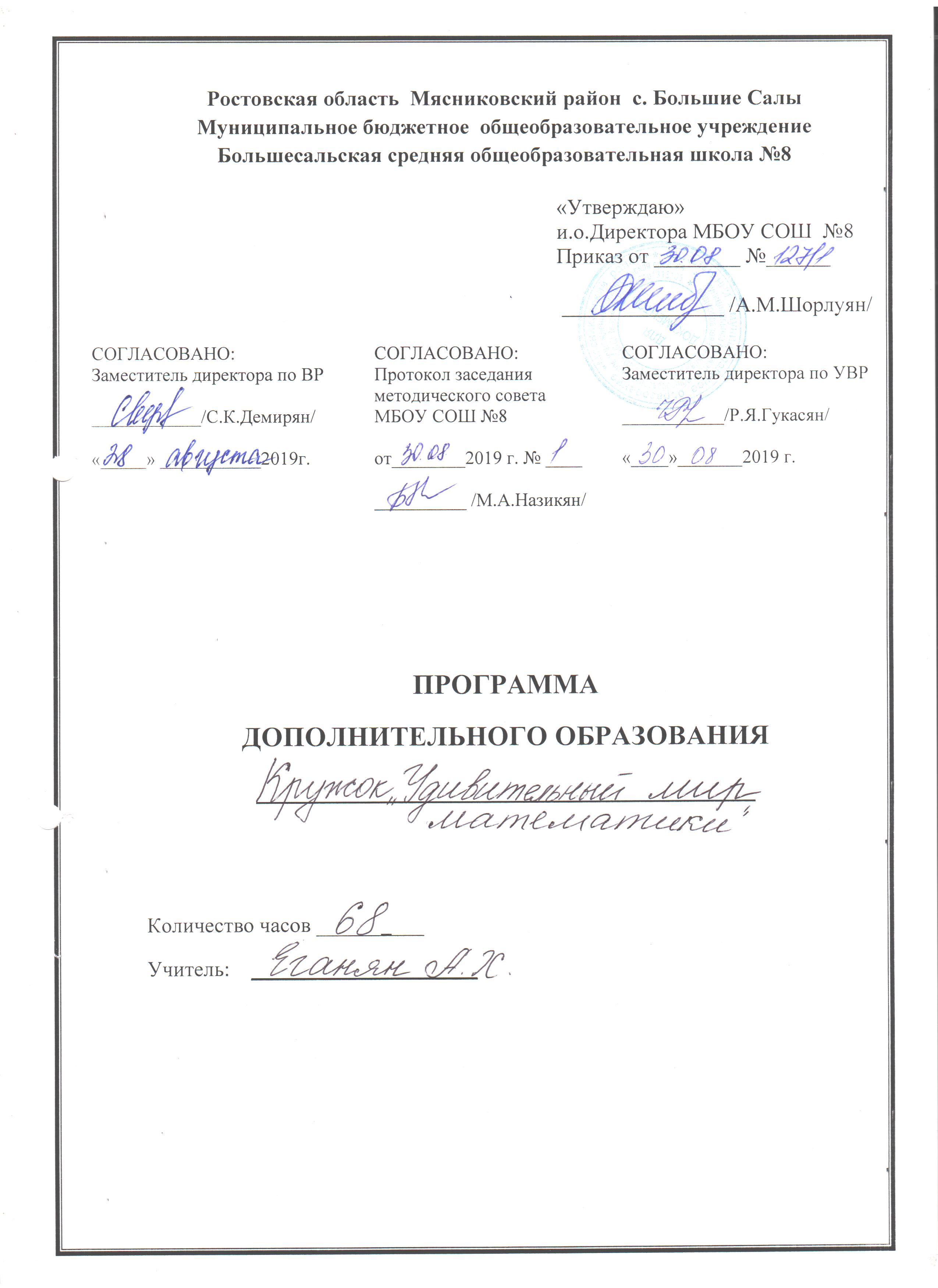 Кружок по математике для учащихся-7-9 классов « Удивительный мир математики»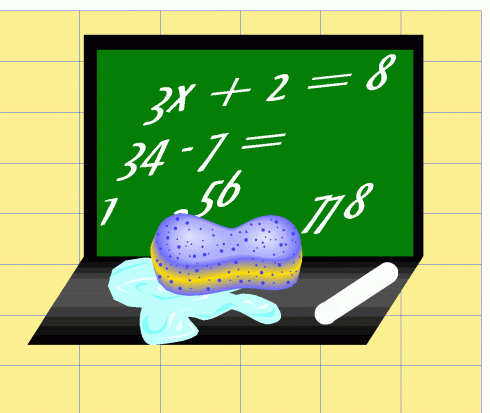 ЕганянАнаитХачехпаровнаРуководитель математического кружка2019-2020 учебный годПояснительная запискаЦель кружковой работы с учащимися: придать предмету математика привлекательность, расширить творческие способности учащихся, укрепить в них математические знания.                  Занятия проводятся 1 раз в неделю по 2 часа ( всего 68 час) для учащихся 7-9 классовВнеклассная работа -  одна из эффективных форм математического развития учащихся. Учитель математики не может ограничиться рамками своей работы  только обучению детей на уроке. Успех учителя в работе определяется не только высоким уровнем учебной деятельности учащихся на уроке, но и кропотливой «черновой» работой  в различных видах внеурочных занятий. В классах обычно имеются учащиеся, которые хотели бы узнать больше того, что они получают на уроке, есть дети, которых интересуют задачи  « потруднее», задачи повышенной сложности, задачи на смекалку. Правильно поставленная и систематически проводимая внеклассная работа, особенно кружковая работа, помогают решить задачи кружковой работы:Привитие интереса к математическим знаниям;Развитие математического кругозора;Привитие навыков самостоятельной работы;Развитие математического мышления, смекалки, эрудиции;Показать связь математики с жизнью.Планирование работы кружка составлено на 68 занятий.В основу составления плана работы математического кружка положены следующие принципы:Углубление учебного материала.Привитие у учащихся практических навыков.Сообщение сведений из истории развития математики.Решение примеров и задач на смекалку.Использование занимательной математики.Планируемые результаты.Учащиеся должны научиться анализировать задачи, составлять план решения, решать задачи, делать выводы.Решать задачи на смекалку, на сообразительность.Решать логические задачи.Работать в коллективе и самостоятельно.Расширить  свой математический кругозор.Пополнить свои математические знания.Научиться работать с дополнительной литературой.Структура занятия математического кружка:Доклад кружковца 5-10 мин. ( по истории математики, об ученом – математике, о развитии современной математики, о математике в жизни человека и т.д.).Решение задач, в том числе и повышенной сложности.Решение задач занимательного характера и задач на смекалку.Ознакомление с задачами, предполагаемыми на олимпиадах.Ответы на разные вопросы учащихся.Основные формы проведения кружковой работы:Комбинированное тематическое занятие:Выступление учителя или кружковца;Самостоятельное решение задач по избранной определённой теме;Разбор решения задач;Решение задач занимательного характера, задач на смекалку, разбор математических софизмов, проведение математических игр и развлечений;Ответы на вопросы учащихся;Домашнее задание.2. Конкурсы по решению математических задач, олимпиады, игры, соревнования:Математическая карусель.Математический бой, хоккей, футбол.Математические турниры, эстафеты.Математические викторины.Устные или письменные олимпиады.3. Заслушивание рефератов учащихся;4. Коллективный выпуск математической газеты:5. Разбор заданий городской(районной) олимпиады, анализ ошибок.Решение задач на разные темы.7. Разбор задач, заданных домой.8. Изготовление моделей для уроков математики.9. Сообщение члена кружка о результате, который им получен, о задаче, которую сам придумал и решил.10. Чтение отрывков из художественных произведений, связанных с математикой.11. Просмотр видеофильмов, кинофильмов, диафильмов по математике.Календарно -тематический   план работы математического кружка «Удивительный мир математики»Литература для учителя:Вопросы внеклассной работы по математике в школе в 5-11классах/ А.П. Подашев.-М.: Просвещение, 1979г.Математические кружки в школе.5-8 классы/А.В. Фарков.-М.:Айрис-пресс,2007.Активизация внеурочной работы по математике в средней школе. Книга для учителя./В.Д.Степанов.-М.: Просвещение,1991г.Задачи по математике для 4-5классов./Баранов И.В.-М.:Просвещение,1998г.Спасибо за урок ,дети./Окунев А.А.-М.:Просвещение,1988.Литература для учащихся:Математический тренинг. Развитие комбинационной способности: книга для учащихся5-7кл./ М.И .Зайкин. М.:Гуманит из-во Центр ВЛАДОС,1996г.В царстве смекалки./ Е.И. Игнатьев.-М.:Наука. Главная редакция Ф-М литературы    1979г.Тысяча и одна задача по математике: Кн.: для учащихся 5-7 кл./ А.В.Спивак.-М.: Просвещения,2002г.Математические олимпиады в школе, 5-11кл./А.В.Фарков.-М.: Айрис-пресс,2004г.Задачи на резанье./М.А.Евдокимов.М.:МЦНМО,2002Г.Как научиться решать задачи./Фридман Л.М.-М.:Просвещение,1989г.№ занятияКол-во часовТема занятияДата 1         1Организационное занятие4.094.0921Числа-великаны. Задачи4.094.0931Числа –малютки. Задачи.11.0911.0941Ох, уж эти проценты11.0911.0951Математика в жизни человека.(покупки, вложения, расчеты)18.0961Фокусы с разгадыванием чисел18.0971Занимательные задачи.25.0981Задачи на пропорциональные отношения.25.0991Действия с обыкновенными дробями. Занимательные задачи2.10101Действия с обыкновенными дробями. Занимательные задачи2.10111Действия с обыкновенными дробями. Занимательные задачи9.10121Действия с обыкновенными дробями. Занимательные задачи9.10131Действия с десятичными дробями. Занимательные задачи.16.10141Действия с десятичными дробями. Занимательные задачи.16.10151Подготовка к районной олимпиаде по математике.23.10161Решение олимпиадных задач прошлых лет.23.10171Математика  на свежем воздухе6.11181Математика  на свежем воздухе6.11191Принцип Дирихле13.11201Принцип Дирихле13.11211Теория графов20.11221Теория графов20.11231Решение задач на смекалку27.11241Решение задач на смекалку27.11251Математические фокусы4.12261Математические фокусы4.12271Составление презентаций по решению олимпиадных задач11.12281Составление презентаций по решению олимпиадных задач11.12291Математика вокруг нас18.12301Решение логических задач.18.12311Решение логических задач25.12321Математика в литературе25.12331Решение задач на практические подсчеты по семейному бюджету15.01341Решение задач на практические подсчеты по семейному бюджету15.01351Задачи на проценты22.01361Задачи на проценты22.01371Задачи на проценты29.01381Задачи на проценты29.01391Задачи на проценты5.02401Задачи на проценты5.02411Приемы быстрого счета.12.02421Приемы быстрого счета.12.02431Математические игры19.02441Приемы быстрого счета.19.02451Математические игры26.02461Симметрия.26.02471Составление презентации по теме «Симметрия в жизни человека»4.03481Защита презентации по теме «Симметрия в жизни человека»4.03491Составление презентации по теме «Симметрия в жизни человека11.03501Задачи на переливания11.03511Задачи на переливания18.03521Координатная плоскость18.03571Великие математики.Выступления членов кружкаРешение старинных задач.1.04581Великие математики.Выступления членов кружкаРешение старинных задач.1.04591Великие математики.Выступления членов кружкаРешение старинных задач.8.04601Великие математики.Выступления членов кружкаРешение старинных задач.8.04611Конкурс-игра  «Знатоки математики»15.04621Выпуск математической листовки15.04631Решение комбинаторных задач22.04641Решение комбинаторных задач22.04651Решение комбинаторных задач29.04661Задачи на движение29.04671Задачи на движение6.05681Задачи на движение13.05